Тема урока: Восточные славяне и их соседи         Тип урока: Урок «открытия» новых знаний.Цель урока: формирование знаний о жизни  и быте древних славян, местах их расселения и о народах, живущих по соседству.Предметные результаты:Научатся определять термины: индоевропейцы, подсечно-огневое земледелие, борона, серп, бортничество, вече, идолы, волхвы, кудесники, народное ополчение.Получат возможность научиться: показывать на карте расселение восточных славян, их соседей, называть восточнославянские племена, их занятия и верования- поиск в источниках различного типа и вида (в материальных памятниках древности, отрывках исторических текстов) информации о истории и событиях восточных славян;- описание характерных, существенных черт общественного устройства, религиозных верований, видов занятий, быта и нравов     восточных славян;- определение и использование исторических понятий и терминов;- высказывание суждений о значении исторического и культурного наследия восточных славян и их соседей.Формируемые УУДЛичностные:- обсуждение и оценивание своих достижений, а также достижений других обучающихся под руководством педагога;- следование нормам и правилам ведения диалога в соответствии с возрастными возможностями, формирование коммуникативной компетентностиМетапредметные:- работать с учебной и внешкольной информацией (анализировать графическую, художественную, текстовую информацию, обобщать факты);-  использовать современные источники информации – материалы на электронных носителях: находить информацию в индивидуальной информационной среде, среде образовательного учреждения, федеральных хранилищах образовательных информационных ресурсов и контролируемом Интернете под руководством педагога;- логически строить рассуждение, выстраивать ответ в соответствии с заданием, целью;- использовать ИКТ-технологии для обработки, передачи, систематизации и презентации информацииПознавательные:- используют знаково-символические средства, в том числе модели и схемы для решения познавательных задач. Коммуникативные:- аргументируют свою позицию и координируют её с позициями партнёров в сотрудничестве при выработке общего решения в совместной деятельностиРегулятивные:- принимают и сохраняют учебную задачу; планируют свои действия в соответствии с поставленной задачей и условиями её реализации, в том числе во внутреннем плане;- собирать и фиксировать информацию, выделяя главную и второстепенную, критически оценивать её достоверность.Информационно-методическое обеспечение педагогической системы урочной деятельности: Учебник «История России. Ч.1/ Н.Арсентьев, А.Данилов под ред. А.Торкунова; карта атласа «Расселение славян и их соседей в V – IX в.в.»,  оценочные листы, проектор, презентация «Восточные славяне и их соседи»,  схема «Происхождение восточных славян», таблица «Расселение славян», кластер «Славяне», схема «Управление славянским племенем»Методы обучения: наглядный, частично-поисковый, практический, контроля.Формы: индивидуальная, работа в парах, фронтальнаяОсновные  понятия: бортничество, язычество, идолы, волхвы, вервь, вече, народное ополчение, три ветви славян: восточные, западные и южные; системы земледелия: подсечно-огневая, переложная, двуполье и трёхполье.ХОД УРОКА1.Организационный момент (Мотивационно-целевой)Здравствуйте, ребята. Сегодня у нас необычный урок. Я предлагаю вам отправиться в необычное историческое путешествие, путешествие в прошлое. А куда вы мне сейчас подскажете  прослушав стихотворение:Слава нашей стороне! Слава нашей старине! И про эту старину Я рассказывать начну, Чтобы дети знать могли О делах родной земли. Времена теперь другие, Как и мысли и дела – Далеко ушла Россия От страны, какой была. Умный, сильный наш народ Далеко глядит вперёд, А преданья старины Забывать мы не должны.Итак,  каково же  направление нашего путешествия, в какую страну мы отправимся?  Правильно  в Древнюю Русь. Проблемный вопрос: Почему так важно знать историю восточных славян?2. Актуализация знанийРебята вы уже знаете что в истории   принято называть  древних людей того или иного народа – предками.   У вас  на столах лежат  рабочие листы  с заданиями, обратите внимание на задание  с текстом под  номером 1, прочтите и  ответьте на вопрос   Кто были наши предки?  Постановка учебной задачи. Вставьте пропущенные буквы.ТЕКСТ: Наши предки ____________ силой, выносливостью и смелостью. Их ____________ была так велика, что ___________________________ предков наших, воинов – богатырей. Часто другие народы звали на войну как союзников. ______________  сражались они мечом и копьем. (Слова для справок: славились, слава, прославленных, славно.)            — Прочитайте вставленные слова.            — Как называются эти слова в русском языке?            — Назовите общий корень.            — Если в данную схему (________ ЯНЕ) впишите корень «слав», то узнаете, как звали наших предков. -  СЛАВЯНЕ.  Правильно молодцы.Ребята, скажите, пожалуйста, откуда мы узнаем историю, о том, как жили наши предки? (Из исторических источников)  Какой исторический источник вы использовали при выполнении первого задания (письменный), а какие еще вам известны (вещественные, устные). Все верно, молодцы. 3. Работа по теме урока1.      Происхождение и расселение восточных славян.Значительные территории Европы и Азии издавна населяли  народы которых ученые называют индоевропейскими, предполагается что далекие предки этих народов говорили на одном языке, во внешнем облике имели много общих черт, племена постоянно двигались, осваивали новые территории  от Индии  до Запада Европы отсюда собственно и название индоевропейцы. Примерно 2  тыс. лет до н.э. по мнению некоторых  ученых, из этих племен выделились балтославянские племена,  которые заселили Центральную и  Восточную  часть Европы, в 5   веке до н.э. они разделились на славян и балтов.Изучая всемирную историю мы уже говорили с вами о славянских племенах.  Давайте вспомним, с помощью карты  задание №2, на какие территории расселились  славяне   и на какие три ветви разделились и какие народы входили в эти ветви (запишите правильные ответы в схему «Расселение славян»)  Зачитывают ответ. Ребята скажите как называется в истории процесс распространения племен по разным территориям?  (великое переселение народов), что заставляло  переселятся? (природно-климатические изменения, условия)Итак,  мы выяснили что предками русского народа являются Восточные славяне. Скажите по какому письменному источнику мы узнаем историю Древней Руси. Одна из самых первых русских летописей, дошедших до нас, называется «Повесть временных лет». Ее написал монах Нестор в начале XII в. Задание №3  работа с историческими источниками.Отрывком из «Повести временных лет», заполните таблицу «Расселение славян».«Эти славяне пришли и сели по Днепру и назвались полянами, другие — древлянами, потому что сели в лесах, а другие сели между Припятью и Двиною и назвались дреговичами, иные сели по Двине и назвались полочанами, по речке, впадающей в Двину, именуемой Полота, от нее и назвались полочане. Те же славяне, которые сели около озера Ильменя, назывались своим именем — славянами, и построили город, и назвали его Новгородом. А другие сели по Десне, и по Сейму, и по Суле, и назвались северянами. И так разошелся славянский народ...»2.      Хозяйство (занятие)  славян.Ознакомившись  с отрывком из Повести временных лет скажите где поселялись  восточные славяне?  (около рек, около озер,   кто-то в лесу, в степи т.д.) по какому принципу  выбирали  территорию стоянки? (природные условия, почва, пресная вода) Мы неоднократно отмечали влияние природно-климатических условий на образ жизни того или иного народа. Были ли наши предки исключением? Давайте ответим на этот вопрос с помощью иллюстрации  на доске а также на  с. 27 учебника, ваша задача по изображению озвучить и записать   основные занятия славян в таблицу рабочего листа Задание №4  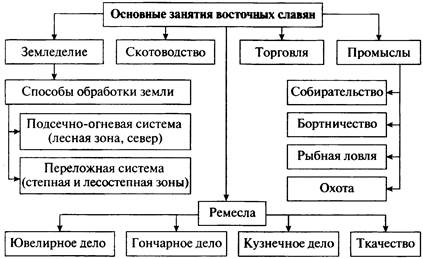 Основным занятием  восточных славян было земледелие, от природных условий зависел способ обработки  земли.  В лесной зоне  подсечно-огневая система обработки земли,  в степной и лесостепной переложное. Сегодня ваши одноклассники выступят в роли историков исследователей и познакомят вас с этими видами обработки земли подробней. (Мальчики рассказывают). Еще одним занятием была торговля которая осуществлялась благодаря  развитию ремесел, а каких нам расскажет (____________________), а вы запишете. Если не готовы  (учебник с. 30) А как назывался торговый путь? (Из варяг в греки)3.      Быт и нравы.Изучая исторические документы можно прочесть как описывали восточных славян иноземные купцы, странники. Как вы думаете какие характеристики получили наши предки?  Для этого обратимся к тексту учебника (с.30-31 п. 3 ). Как называется пункт параграфа?  Быт и нравы восточных славян. Быт – это условия жизни (жилище, одежда, еда и т.д.)Нравы – это особенности поведения  Для изучение особенностей быта и нравов восточных славян ( мы будем использовать метод комментированного чтения).Вопросы к классу:— Опишите жилище славян. (Деревянные дома-полуземлянки, мебель – скамьи, столы. Крышу крыли ветвями. Обмазанными глиной. Топилось жилище по-черному.))— Назовите особенности нравов славян. (Добродушие, гостеприимство, храбрость).4.      Духовный мир славян.Для того чтобы подробно изучить нравы славян, необходимо сказать об их духовном мире. Восточные славяне были язычниками. Так называли людей, которые верили во множество богов.  Наши предки смотрели на природу как на живое существо и представляли ее в виде различных божеств. В каких же богов верили славяне? (дети перечисляют в таблицах  № 5)- Ярило – бог солнца- Перун – бог грома и молнии- Стрибог – повелитель ветра- Велес – покровитель скотоводства- Мокошь – богиня плодородия.   Помимо богов славяне верили в духов – домового, щура, русалок, водяного, лешего.   Славяне не строили храмов, они совершали религиозные обряды в рощах, где ставили идолов – статуи божеств. 5.      Система управления.Сейчас мы познакомимся со структурой управления славянским племенем. Работа с текстом учебника на с. 32. (метод комментируемого чтения). Одного ученика к доске писать схему.Вопросы к классу:— Как жили славяне? (Изначально славяне жили в родовой общине, затем в соседской — вервь).—Как называлось народное собрание?  Какую роль в общественной жизни славян играло вече? (Народное собрание выбирало старейшин для ведения общих дел).— Какая система лежала в основе вооруженных сил восточных славян? (Народное ополчение по десятичной системе). 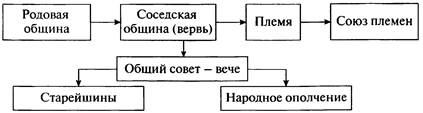 4. Контроль и самооценка знаний и способов действия.— Что же мы знаем о восточных славянах? Давайте сгруппируем эту информацию, составим  кластер.(Группы сообщают  информацию, запись  ее на доске.)5. Рефлексия. Закончите предложения:Сегодня на уроке я ...Самым полезным и интересным для меня было ...У меня хорошо получилось ...Мне это необходимо для ...      Информация о домашнем задании.1) §3, пересказ, работа с картой выписать соседей восточных славян.2) эссе на тему: Один день в славянском поселке – повышенный уровень.ЗемледелиеСкотоводствоТорговляПромыслыРемеслаПодсечно-огневое (лесная зона, север)СобирательствоЮвелирное делоПереложное (степная и лесостепная зона)БортничествоГончарное делоРыбная ловляКузнечное делоОхотаТкачествопроисхождениерасселениебыт Восточные славяневерованияуправлениечерты  характераВнешний обликплеменные союзы